子洲县应急管理局行政执法事前公示信息清单一、行政执法主体子洲县应急管理局主要从事行政执法工作的人员三、行政执法职责权限承担冶金、有色、建材、机械、轻工、纺织、烟草、商贸等工矿商贸行业安全生产基础和执法工作，依法监督检查相关行业生产经营单位贯彻落实安全生产法律法规和标准情况。负责安全生产执法综合性工作，组织执法计划编制、执法队伍建设和执法规范化建设工作。承担化工（含石油化工）、医药、危险化学品生产经营、烟花爆竹生产经营、石油天然气开采安全生产监督管理工作，依法监督检查相关行业生产经营单位贯彻落实安全生产法律法规和标准情况。指导非药品类易制毒化学品生产经营监督管理工作。对安全评价检测检验机构执业行为实施监督检查，并对发现的违法行为依法实施行政处罚。依法承担生产安全事故调查处理工作，监督事故查处和责任追究落实情况。四、主要行政执法依据1.法律：中华人民共和国行政诉讼法中华人民共和国行政处罚法中华人民共和国行政复议法中华人民共和国行政许可法中华人民共和国行政强制法中华人民共和国安全生产法2.行政法规国务院关于特大安全事故行政责任追究的规定安全生产许可证条例易制毒化学品管理条例烟花爆竹安全管理条例生产安全事故报告和调查处理条例危险化学品安全管理条例生产安全事故应急条例3.地方性法规、部门规章陕西省安全生产条例安全生产监督罚款管理暂行办法生产经营单位安全培训规定非药品类易制毒化学品生产、经营许可办法生产安全事故罚款处罚规定（试行）安全生产违法行为行政处罚办法安全生产事故隐患排查治理暂行规定生产安全事故信息报告和处置办法安全生产监管监察职责和行政执法责任追究的规定特种作业人员安全技术培训考核管理规定安全生产行政处罚自由裁量适用规则（试行）建设项目安全设施“三同时”监督管理办法危险化学品重大危险源监督管理暂行规定危险化学品生产企业安全生产许可证实施办法危险化学品输送管道安全管理规定安全生产培训管理办法危险化学品建设项目安全监督管理办法危险化学品登记管理办法烟花爆竹生产企业安全生产许可证实施办法危险化学品经营许可证管理办法安全生产监管监察部门信息公开办法危险化学品安全使用许可证实施办法工贸企业有限空间作业安全管理与监督暂行规定化学品物理危险性鉴定与分类管理办法烟花爆竹经营许可实施办法食品生产企业安全生产监督管理暂行规定生产安全事故应急预案管理办法冶金企业和有色金属企业安全生产规定烟花爆竹生产经营安全规定安全评价检测检验机构管理办法工贸企业粉尘防爆安全规定五、程序（一）现场检查、复查。编制现场检查方案→现场检查→制作现场检查记录→问题处置→整改复查。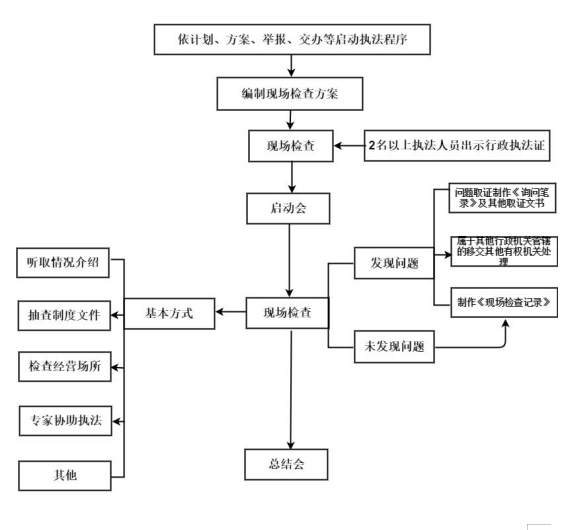 （二）行政处罚。立案→调查取证→行政处罚告知（必要时进行听证）→作出处罚决定→执行。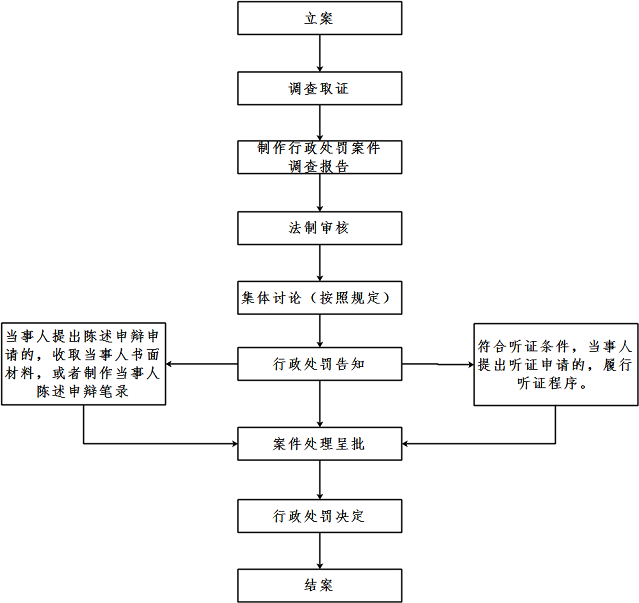 （三）行政强制。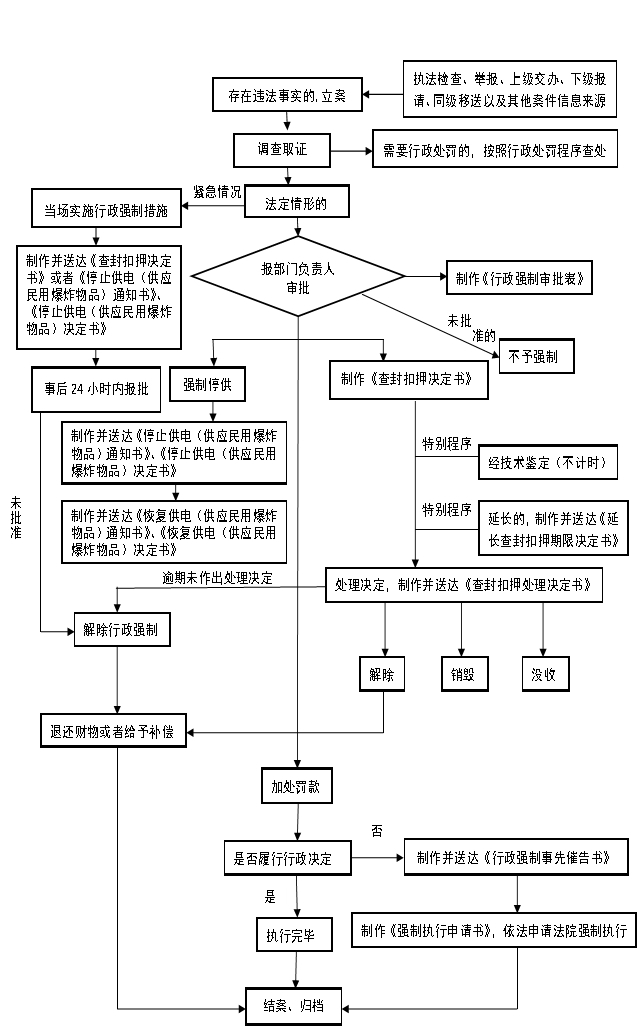 六、救济方式公民、法人或者其他组织认为具体行政行为侵犯其合法权益的，可以依照《中华人民共和国行政复议法》《中华人民共和国行政诉讼法》的规定提出行政复议申请或者提起诉讼。序号姓名职务执法区域1高路县应急管理局局长子洲县2续继阳县应急管理局副局长子洲县3曹锦刚县应急管理局副局长子洲县4张进东二级主任科员子洲县5郭琦副主任科员子洲县6马超县应急管理局综合执法大队队长子洲县7杜宏县应急管理局综合执法大队副队长子洲县8封波县应急管理局综合执法大队副队长子洲县9吕慧县应急管理局科员子洲县